NAŠE ZEMĚ 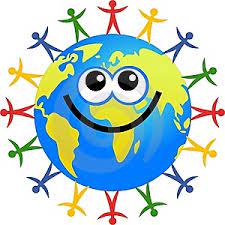 NAŠE ZEMĚ TA SE TOČÍ,AŤ JE NOC, ANEBO DEN.IKDYŽ NEMÁ NOHY, RUCE,NOS ANI OČIČKA,PŘESTO CÍTÍ, JAK CHOVÁ SEK NÍ KAŽDÝ KLUK I HOLČIČKA.